ΠΕΡΙΓΡΑΜΜΑ ΜΑΘΗΜΑΤΟΣΓΕΝΙΚΑΜΑΘΗΣΙΑΚΑ ΑΠΟΤΕΛΕΣΜΑΤΑΠΕΡΙΕΧΟΜΕΝΟ ΜΑΘΗΜΑΤΟΣΔΙΔΑΚΤΙΚΕΣ και ΜΑΘΗΣΙΑΚΕΣ ΜΕΘΟΔΟΙ - ΑΞΙΟΛΟΓΗΣΗΣΥΝΙΣΤΩΜΕΝΗ-ΒΙΒΛΙΟΓΡΑΦΙΑ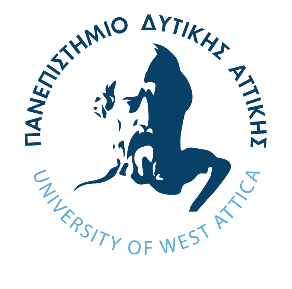 ΠΑΝΕΠΙΣΤΗΜΙΟ ΔΥΤΙΚΗΣ ΑΤΤΙΚΗΣΣΧΟΛΗΜΗΧΑΝΙΚΩΝΜΗΧΑΝΙΚΩΝΜΗΧΑΝΙΚΩΝΜΗΧΑΝΙΚΩΝΜΗΧΑΝΙΚΩΝΤΜΗΜΑΜΗΧΑΝΙΚΩΝ ΒΙΟΜΗΧΑΝΙΚΗΣ ΣΧΕΔΙΑΣΗΣ ΚΑΙ ΠΑΡΑΓΩΓΗΣΜΗΧΑΝΙΚΩΝ ΒΙΟΜΗΧΑΝΙΚΗΣ ΣΧΕΔΙΑΣΗΣ ΚΑΙ ΠΑΡΑΓΩΓΗΣΜΗΧΑΝΙΚΩΝ ΒΙΟΜΗΧΑΝΙΚΗΣ ΣΧΕΔΙΑΣΗΣ ΚΑΙ ΠΑΡΑΓΩΓΗΣΜΗΧΑΝΙΚΩΝ ΒΙΟΜΗΧΑΝΙΚΗΣ ΣΧΕΔΙΑΣΗΣ ΚΑΙ ΠΑΡΑΓΩΓΗΣΜΗΧΑΝΙΚΩΝ ΒΙΟΜΗΧΑΝΙΚΗΣ ΣΧΕΔΙΑΣΗΣ ΚΑΙ ΠΑΡΑΓΩΓΗΣΕΠΙΠΕΔΟ ΣΠΟΥΔΩΝ ΠΡΟΠΤΥΧΙΑΚΟΠΡΟΠΤΥΧΙΑΚΟΠΡΟΠΤΥΧΙΑΚΟΠΡΟΠΤΥΧΙΑΚΟΠΡΟΠΤΥΧΙΑΚΟΚΩΔΙΚΟΣ ΜΑΘΗΜΑΤΟΣ10061ΕΞΑΜΗΝΟ ΣΠΟΥΔΩΝΕΞΑΜΗΝΟ ΣΠΟΥΔΩΝΑΑΤΙΤΛΟΣ ΜΑΘΗΜΑΤΟΣΗΛΕΚΤΡΟΛΟΓΙΑΗΛΕΚΤΡΟΛΟΓΙΑΗΛΕΚΤΡΟΛΟΓΙΑΗΛΕΚΤΡΟΛΟΓΙΑΗΛΕΚΤΡΟΛΟΓΙΑΑΥΤΟΤΕΛΕΙΣ ΔΙΔΑΚΤΙΚΕΣ ΔΡΑΣΤΗΡΙΟΤΗΤΕΣ 
Η οργάνωση διδασκαλίας και οι διδακτικές μέθοδοι που χρησιμοποιούνται περιγράφονται αναλυτικά στην Ενότητα 4.ΑΥΤΟΤΕΛΕΙΣ ΔΙΔΑΚΤΙΚΕΣ ΔΡΑΣΤΗΡΙΟΤΗΤΕΣ 
Η οργάνωση διδασκαλίας και οι διδακτικές μέθοδοι που χρησιμοποιούνται περιγράφονται αναλυτικά στην Ενότητα 4.ΑΥΤΟΤΕΛΕΙΣ ΔΙΔΑΚΤΙΚΕΣ ΔΡΑΣΤΗΡΙΟΤΗΤΕΣ 
Η οργάνωση διδασκαλίας και οι διδακτικές μέθοδοι που χρησιμοποιούνται περιγράφονται αναλυτικά στην Ενότητα 4.ΕΒΔΟΜΑΔΙΑΙΕΣ
ΩΡΕΣ ΔΙΔΑΣΚΑΛΙΑΣΕΒΔΟΜΑΔΙΑΙΕΣ
ΩΡΕΣ ΔΙΔΑΣΚΑΛΙΑΣΠΙΣΤΩΤΙΚΕΣ ΜΟΝΑΔΕΣΔιάφορες Μορφές ΔιδασκαλίαςΔιάφορες Μορφές ΔιδασκαλίαςΔιάφορες Μορφές Διδασκαλίας445ΤΥΠΟΣ ΜΑΘΗΜΑΤΟΣ:ΥΠΟΒΑΘΡΟΥΥΠΟΒΑΘΡΟΥΥΠΟΒΑΘΡΟΥΥΠΟΒΑΘΡΟΥΥΠΟΒΑΘΡΟΥΠΡΟΑΠΑΙΤΟΥΜΕΝΑ ΜΑΘΗΜΑΤΑ:Δεν υπάρχουνΔεν υπάρχουνΔεν υπάρχουνΔεν υπάρχουνΔεν υπάρχουνΓΛΩΣΣΑ ΔΙΔΑΣΚΑΛΙΑΣ και ΕΞΕΤΑΣΕΩΝ:Ελληνική Ελληνική Ελληνική Ελληνική Ελληνική ΤΟ ΜΑΘΗΜΑ ΠΡΟΣΦΕΡΕΤΑΙ ΣΕ ΦΟΙΤΗΤΕΣ ERASMUS: ΟΧΙΟΧΙΟΧΙΟΧΙΟΧΙΗΛΕΚΤΡΟΝΙΚΗ ΣΕΛΙΔΑ ΜΑΘΗΜΑΤΟΣ (URL)Μαθησιακά ΑποτελέσματαΠεριγράφονται τα μαθησιακά αποτελέσματα του μαθήματος οι συγκεκριμένες  γνώσεις, δεξιότητες και ικανότητες καταλλήλου επιπέδου που θα αποκτήσουν οι φοιτητές μετά την επιτυχή ολοκλήρωση του μαθήματος.Με την ολοκλήρωση του μαθήματος οι φοιτητές θα διαθέτουν:Γνώση και κριτική  κατανόηση της βασικής θεωρίας των ηλεκτρικών κυκλωμάτων, η οποία είναι απαραίτητη για την κατανόηση άλλων σχετικών με Ηλεκτρολογία μαθημάτων του τμήματος ΒΣΠ.Γνώση και δεξιότητες στην επίλυση κυκλωμάτων με αντιστάσεις,  στον υπολογισμό ισχύος,  τον ισολογισμό ισχύος Γνώση και δεξιότητες  ώστε να ανταποκρίνονται σε εργασίες που απαιτούν συνδεσμολογία κυκλωμάτων, χρήση τροφοδοτικών, πολυμέτρων για να μετρήσουν ρεύματα, τάσεις.Αναλυτικά, οι φοιτητές θα είναι σε θέση:Να επιλύουν κυκλώματα συνεχούς ρεύματος εφαρμόζοντας τους νόμους του Kirchhoff, μέθοδο Βρόχων, Κόμβων, αρχή επαλληλίας, μετασχηματισμούς πηγώνΝα προβλέπουν την συμπεριφορά ηλεκτρικών μεγεθών σε ορισμένα κυκλώματα και να μπορούν να επιλέξουν τις τιμές των στοιχείων που πρέπει να χρησιμοποιηθούν για επιτευχθεί επιθυμητή συμπεριφορά στο κύκλωμαΝα βρίσκουν το ισοδύναμο κύκλωμα Thevenin-Norton και να υπολογίζουν την μέγιστη μεταφορά ισχύος στο φορτίο.Να χειριστούν τροφοδοτικά, πολύμετρα και να λαμβάνουν αυτόνομα μετρήσεις.Γενικές ΙκανότητεςΛαμβάνοντας υπόψη τις γενικές ικανότητες που πρέπει να έχει αποκτήσει ο πτυχιούχος (όπως αυτές αναγράφονται στο Παράρτημα Διπλώματος αναφέρονται ποιες από αυτές αποσκοπεί το μάθημα.Προσαρμογή σε νέες καταστάσεις : Αξιοποίηση του νέου περιβάλλοντος που συνεπάγεται η ένταξη σε ένα καινούριο μάθημα ή εργαστήριο, για την καλλιέργεια της προσαρμοστικότητας, της ευελιξίας και του αισθήματος αυτοπεποίθησης, που είναι απαραίτητα για την επιτυχή αντιμετώπιση κάθε νέας κατάστασης.Λήψη αποφάσεων : Καλλιέργεια της ιδέας ότι βασικός άξονας στη λήψη αποφάσεων για ζητήματα που παρουσιάζονται σε θεωρητικά ή πειραματικά θέματα, είναι ο ίδιος ο σπουδαστής και προώθηση της αντίστοιχης πρωτοβουλίας.Αυτόνομη εργασία : Ανάπτυξη της προσωπικής ικανότητας του σπουδαστή για τη συγκέντρωση υλικού σχετικού με το ζήτημα που τον απασχολεί, την επίλυση προβλημάτων και την εκπόνηση εργασιών.Άσκηση κριτικής και αυτοκριτικής : Ικανότητα εντοπισμού λαθών σε προτάσεις, χειρισμούς ζητημάτων, αποτελέσματα. Αναγνώριση προβλημάτων μέσα από τον εντοπισμό αντιφάσεων και ανακολουθιών στα αποτελέσματα ενός πειράματος ή μιας άσκησης.Γενικές γνώσεις Ηλεκτρισμού, ηλεκτρικό φορτίο, νόμος του Coulomb, ηλεκτρικό πεδίο, ένταση πεδίου, δυναμικό.Ηλεκτρικό ρεύμα, ένταση ρεύματος, ηλεκτρικό κύκλωμα, τάση. Νόμοι του KirchhoffΑντιστάτες, νόμος του Ohm, ανεξάρτητες και εξαρτημένες πηγές τάσης και ρεύματος. Ενεργά στοιχεία κυκλωμάτωνΠραγματικές πηγές τάσης και ρεύματος και μετασχηματισμός ισοδυναμίας.Συνδεσμολογία αντιστάσεων, ανοιχτό κύκλωμα και βραχυκύκλωμα, διαιρέτης τάσης, διαιρέτης ρεύματος, συνδεσμολογία πηγώνΣυστηματικές μέθοδοι επίλυσης κυκλωμάτων: μέθοδος βρόχων και μέθοδος κόμβων σε παθητικά και ενεργά κυκλώματα. Θεωρήματα γραμμικών κυκλωμάτων: θεώρημα επαλληλίας, μετασχηματισμός αντιστάσεων Δ – Υ.Θεωρήματα Thevenin και Norton, θεώρημα μέγιστης μεταφοράς ισχύοςΜαγνητικό πεδίο. Παραγωγή και μεταφορά ηλεκτρικής ενέργειαςΕισαγωγή εναλλασσόμενο.Εργαστηριακές Ασκήσεις(Το εργαστηριακό μέρος του μαθήματος περιλαμβάνει την εκτέλεση εργαστηριακών ασκήσεων για την καλύτερη κατανόηση και εμπέδωση των βασικών αρχών των γραμμικών κυκλωμάτων, καθώς και την εξοικείωση με τα εργαστηριακά όργανα.)ΤΡΟΠΟΣ ΠΑΡΑΔΟΣΗΣ:Πρόσωπο με πρόσωποΧΡΗΣΗ ΤΕΧΝΟΛΟΓΙΩΝ ΠΛΗΡΟΦΟΡΙΑΣ ΚΑΙ ΕΠΙΚΟΙΝΩΝΙΩΝ:Χρήση Τ.Π.Ε. στη Διδασκαλία, στην Εργαστηριακή Εκπαίδευση, στην Υποβολή Εργασιών και στην Επικοινωνία με τους Φοιτητές. ΟΡΓΑΝΩΣΗ ΔΙΔΑΣΚΑΛΙΑΣΠεριγράφονται αναλυτικά ο τρόπος και μέθοδοι διδασκαλίας.Αναγράφονται οι ώρες μελέτης του φοιτητή για κάθε μαθησιακή δραστηριότητα καθώς και οι ώρες μη καθοδηγούμενης μελέτης ώστε ο συνολικός φόρτος εργασίας σε επίπεδο εξαμήνου να αντιστοιχεί στα standards του ECTSΑΞΙΟΛΟΓΗΣΗ ΦΟΙΤΗΤΩΝ Περιγραφή της διαδικασίας και των κριτηρίων αξιολόγησης.Γλώσσα Αξιολόγησης: ΕλληνικήΜέθοδοι Αξιολόγησης:Γραπτή Εξέταση: 80 % Εργαστηριακή Άσκηση: 20 % Προαιρετικά σύνταξη εργασίας και παρουσίαση ή Εξέταση προόδου μέχρι ποσοστού 20%, αφαιρουμένου από το ποσοστό της γραπτής εξέτασηςΧαριτάντη Γ: Ηλεκτρικά κυκλώματα,  Εκδόσεις  Εκδόσεις Αράκυνθος, 2014Sadiku-Alexander, Εισαγωγή στα Ηλεκτρικά Κυκλώματα, Εκδόσεις Τζιόλα, 2013, ISBN 9604182625.John O’Malley, Schaum's Outline of Basic Circuit Analysis, (2nd Ed.), McGraw-Hill, 2011, Χατζαράκης Γεώργιος : Ηλεκτρικά κυκλώματα, Εκδόσεις Τζιόλα 2015